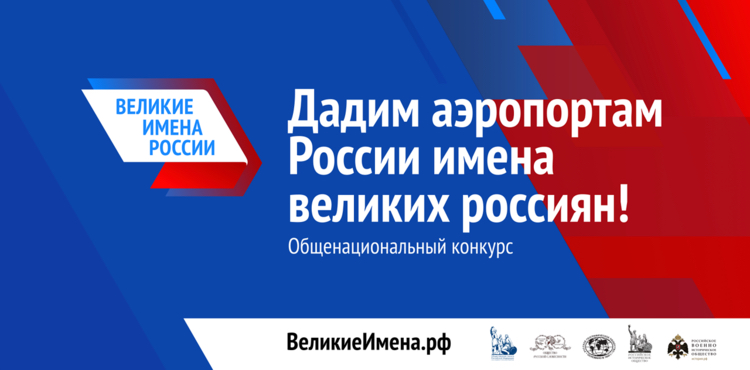 https://великиеимена.рф/